АДМИНИСТРАЦИЯ ГОРОДА АРЗАМАСАПОСТАНОВЛЕНИЕот 16 мая 2016 г. N 454ОБ УТВЕРЖДЕНИИ АДМИНИСТРАТИВНОГО РЕГЛАМЕНТА АДМИНИСТРАЦИИГОРОДА АРЗАМАСА, НАДЕЛЕННОЙ ОТДЕЛЬНЫМИ ГОСУДАРСТВЕННЫМИПОЛНОМОЧИЯМИ, ПО ПРЕДОСТАВЛЕНИЮ ГОСУДАРСТВЕННОЙ УСЛУГИ"ПРИЕМ ДОКУМЕНТОВ ОРГАНАМИ ОПЕКИ И ПОПЕЧИТЕЛЬСТВА ОТ ЛИЦ,ЖЕЛАЮЩИХ УСТАНОВИТЬ ОПЕКУ (ПОПЕЧИТЕЛЬСТВО)НАД НЕСОВЕРШЕННОЛЕТНИМИ ГРАЖДАНАМИ"В целях повышения качества исполнения и доступности услуг, предоставляемых администрацией города Арзамаса Нижегородской области, в соответствии с Федеральным законом от 27.07.2010 N 210-ФЗ "Об организации предоставления государственных и муниципальных услуг", Законом Нижегородской области от 07.09.2007 N 125-З "О наделении органов местного самоуправления муниципальных районов и городских округов Нижегородской области отдельными государственными полномочиями по организации и осуществлению деятельности по опеке и попечительству в отношении несовершеннолетних граждан", Положением о порядке исполнения отдельных государственных полномочий по организации и осуществлению деятельности по опеке и попечительству в отношении несовершеннолетних граждан на территории города Арзамаса Нижегородской области, утвержденным решением Арзамасской городской Думы от 28.02.2008 N 21:1. Утвердить административный регламент администрации города Арзамаса, наделенной отдельными государственными полномочиями, по предоставлению государственной услуги "Прием документов органами опеки и попечительства от лиц, желающих установить опеку (попечительство) над несовершеннолетними гражданами" согласно приложению к настоящему постановлению.2. Признать утратившим силу постановление от 13.11.2013 N 2180 "Об утверждении административного регламента предоставления администрацией города Арзамаса, наделенной отдельными государственными полномочиями, государственной услуги "Прием документов от граждан, выразивших желание стать опекунами или попечителями несовершеннолетних граждан либо принять детей, оставшихся без попечения родителей, в семью на воспитание в иных установленных семейным законодательством Российской Федерации формах".3. Отделу по информационному обеспечению и связям с общественностью (Лабзина О.А.) обеспечить опубликование настоящего постановления в средствах массовой информации.4. Настоящее постановление вступает в силу с момента его официального опубликования.5. Контроль за исполнением настоящего постановления возложить на директора департамента образования администрации г. Арзамаса С.Н. Шевелева.Глава администрациигорода АрзамасаИ.В.КИСЕЛЕВПриложениек постановлениюадминистрации города Арзамасаот 16.05.2016 N 454АДМИНИСТРАТИВНЫЙ РЕГЛАМЕНТАДМИНИСТРАЦИИ ГОРОДА АРЗАМАСА, НАДЕЛЕННОЙ ОТДЕЛЬНЫМИГОСУДАРСТВЕННЫМИ ПОЛНОМОЧИЯМИ, ПО ПРЕДОСТАВЛЕНИЮГОСУДАРСТВЕННОЙ УСЛУГИ "ПРИЕМ ДОКУМЕНТОВ ОРГАНАМИ ОПЕКИИ ПОПЕЧИТЕЛЬСТВА ОТ ЛИЦ, ЖЕЛАЮЩИХ УСТАНОВИТЬ ОПЕКУ(ПОПЕЧИТЕЛЬСТВО) НАД НЕСОВЕРШЕННОЛЕТНИМИ ГРАЖДАНАМИ"1. Общие положения1.1. Предмет регулирования административного регламентаАдминистративный регламент предоставления администрацией города Арзамаса, наделенной отдельными государственными полномочиями, государственной услуги "Прием документов органами опеки и попечительства от лиц, желающих установить опеку (попечительство) над несовершеннолетними гражданами" (далее - административный регламент) разработан в целях повышения качества оказания и доступности предоставления администрацией города Арзамаса, наделенной отдельными государственными полномочиями, государственной услуги "Прием документов органами опеки и попечительства от лиц, желающих установить опеку (попечительство) над несовершеннолетними гражданами" (далее - государственная услуга) и определяет стандарт предоставления государственной услуги, состав, последовательность и сроки выполнения административных процедур (действий) при осуществлении полномочий по предоставлению государственной услуги, а также формы контроля за исполнением настоящего административного регламента и досудебный (внесудебный) порядок обжалования решений и действий (бездействия) органа, предоставляющего государственную услугу, должностных лиц.1.2. Круг заявителейЗаявителями на получение государственной услуги являются совершеннолетние дееспособные граждане Российской Федерации обоего пола, выразившие желание стать опекунами или попечителями несовершеннолетних граждан, с учетом ограничений, установленных действующим законодательством:- лица, лишенные родительских прав;- лица, больные хроническим алкоголизмом или наркоманией;- лица, отстраненные от выполнения обязанностей опекунов (попечителей);- лица, ограниченные в родительских правах;- бывшие усыновители, если усыновление отменено по их вине;- лица, которые по состоянию здоровья не могут осуществлять обязанности по воспитанию ребенка (далее - заявитель), зарегистрированные и проживающие на территории города Арзамаса.1.3. Требования к порядку информирования о предоставлении государственной услуги1.3.1. Информирование о предоставлении государственной услуги осуществляется:а) Сектором опеки и попечительства департамента образования администрации города Арзамаса Нижегородской области (далее - сектор опеки и попечительства) по адресу: 607224, Нижегородская область, г. Арзамас, ул. Советская, д. 10, каб. 40.График (режим) работы сектора опеки и попечительства:понедельник - четверг с 8-00 до 17-00 часов, обеденный перерыв с 12-00 до 13-00 часов.Суббота и воскресенье - выходные дни.Справочные телефоны специалистов сектора опеки и попечительства: 8 (83147) 7-09-14, 2-29-13.Адрес интернет-сайта администрации города Арзамаса, содержащего информацию о предоставлении государственной услуги: http://www.arzamas.org.Адрес электронной почты: doin-arzamas@yandex.ru.б) МБУ "Многофункциональный центр предоставления государственных и муниципальных услуг населению города Арзамаса" (далее - МФЦ) по адресу: 607224, Нижегородская область, г. Арзамас, ул. Кирова, д. 27а.График (режим) работы МФЦ:понедельник, вторник, четверг, пятница с 9.00 до 18.00 без перерыва на обед;среда с 10.00 до 20.00 без перерыва на обед;суббота с 9.00 до 13.00 без перерыва на обед;воскресенье - выходной день.Справочные телефоны: (83147) 78-449, 78-445.Адрес электронной почты МФЦ: info@mfc-arzamas.ru.Адрес официального сайта МФЦ: www.mfc-arzamas.ru.1.3.2. Информирование о предоставлении государственной услуги осуществляется:- в устной форме в секторе опеки и попечительства, в МФЦ;- письменно при поступлении обращения в адрес администрации города Арзамаса, МФЦ либо через интернет-сайт администрации города Арзамаса, МФЦ, по электронной почте;- с использованием средств телефонной связи;- посредством размещения в информационно-телекоммуникационных сетях общего пользования (в том числе в сети Интернет), публикаций в средствах массовой информации;- на информационных стендах в секторе опеки и попечительства, МФЦ.1.3.3. Индивидуальное устное информирование по процедуре оказания государственной услуги осуществляется при обращении заинтересованных лиц лично или по телефону. При устном информировании специалист должен принять все необходимые меры для предоставления полного ответа на поставленные вопросы.При ответах на телефонные звонки и устные обращения специалисты в вежливой (корректной) форме информируют обратившихся по интересующим их вопросам. Ответ на телефонный звонок должен начинаться с информации о наименовании органа, в который позвонил гражданин, фамилии, имени, отчества и должности специалиста, принявшего телефонный звонок.Время получения ответа при индивидуальном устном информировании не должно превышать 15 минут.Индивидуальное письменное информирование по процедуре оказания государственной услуги осуществляется при обращении заинтересованных лиц путем почтовых отправлений либо по электронным каналам связи. Ответ направляется в письменном виде, электронной почтой либо через интернет-сайт в зависимости от способа обращения заинтересованного лица или способа доставки ответа, указанного в письменном обращении заинтересованного лица, с указанием должности лица, подписавшего ответ, а также фамилии и номера телефона непосредственного исполнителя.Письменные обращения заявителя рассматриваются с учетом времени, необходимого для подготовки ответа, в срок, не превышающий 15 календарных дней со дня регистрации письменного обращения.Информационные стенды о государственной услуге вывешиваются в доступном для получателя государственной услуги месте.На информационных стендах размещается информация:- административный регламент с приложениями;- местоположение, график (режим) работы сектора опеки и попечительства, МФЦ, номера телефонов, адрес сайта города Арзамаса, МФЦ и электронной почты сектора опеки и попечительства МФЦ;- образец оформления заявления;- блок-схема, наглядно отображающая алгоритм прохождения административных процедур (Приложение N 5).1.3.4. Основными требованиями к информированию заявителей являются:- достоверность и полнота предоставляемой информации;- четкость изложения информации;- удобство и доступность получения информации;- оперативность предоставления информации.2. Стандарт предоставления государственной услуги2.1. Наименование государственной услуги2.1.1. "Прием документов органами опеки и попечительства от лиц, желающих установить опеку (попечительство) над несовершеннолетними гражданами".2.2. Наименование органа, предоставляющегогосударственную услугу2.2.1. Государственная услуга предоставляется администрацией города Арзамаса (далее - Администрация), адрес: 607224, Нижегородская область, г. Арзамас, ул. Советская, д. 10.2.2.2. Структурным подразделением Администрации, непосредственно предоставляющим государственную услугу, является сектор опеки и попечительства,адрес: 607224, Нижегородская область, г. Арзамас, ул. Советская, д. 10, каб. 40.2.2.3. Функции приема документов и выдачи готового результата услуги осуществляются МФЦ по адресу: 607224, Нижегородская область, г. Арзамас, ул. Кирова, д. 27а.2.2.4. В рамках предоставления государственной услуги осуществляется межведомственное взаимодействие с:- Управлением ЗАГС г. Арзамаса и Арзамасского района Главного управления ЗАГС Нижегородской области;- МВД России;- Управлением Федеральной службы государственной регистрации, кадастра и картографии по Нижегородской области;- Департаментом жилищно-коммунального хозяйства, городской инфраструктуры и благоустройства.2.3. Результат предоставления государственной услуги2.3.1. Результатом предоставления государственной услуги является:- заключение о возможности гражданина быть опекуном (попечителем) над несовершеннолетними гражданами;- отказ в предоставлении государственной услуги.2.4. Сроки предоставления государственной услуги2.4.1. Срок предоставления государственной услуги при наличии документов составляет 10 дней и исчисляется со дня регистрации заявления о предоставлении государственной услуги с прилагающимися документами в секторе опеки и попечительства.2.5. Правовые основания для предоставлениягосударственной услуги2.5.1. Конституция Российской Федерации;2.5.2. Гражданский кодекс Российской Федерации;2.5.3. Семейный кодекс Российской Федерации;2.5.4. Федеральный закон от 06 октября 2003 года N 131-ФЗ "Об общих принципах организации местного самоуправления в Российской Федерации";2.5.5. Федеральный закон от 24 апреля 2008 года N 48-ФЗ "Об опеке и попечительстве";2.5.6. Федеральный закон от 15 ноября 1997 года N 143-ФЗ "Об актах гражданского состояния";2.5.7. Федеральный закон от 27 июля 2006 года N 152-ФЗ "О персональных данных";2.5.8. Федеральный закон от 27 июля 2010 года N 210-ФЗ "Об организации предоставления государственных и муниципальных услуг";2.5.9. Федеральный закон от 24 июля 1998 года N 124-ФЗ "Об основных гарантиях прав ребенка в Российской Федерации";2.5.10. Федеральный закон от 21 декабря 1996 года N 159-ФЗ "О дополнительных гарантиях по социальной поддержке детей-сирот и детей, оставшихся без попечения родителей";2.5.11. Федеральный закон от 16 апреля 2001 года N 44-ФЗ "О государственном банке данных о детях, оставшихся без попечения родителей";2.5.12. Постановление Правительства РФ от 04 апреля 2002 года N 217 "О государственном банке данных о детях, оставшихся без попечения родителей, и осуществлении контроля за его формированием и использованием";2.5.13. Постановление Правительства РФ от 14 февраля 2013 года N 117 "Об утверждении перечня заболеваний, при наличии которых лицо не может усыновить (удочерить) ребенка, принять его под опеку (попечительство), взять в приемную или патронатную семью";2.5.14. Постановление Правительства РФ от 18 мая 2009 года N 423 "Об отдельных вопросах осуществления опеки и попечительства в отношении несовершеннолетних граждан";2.5.15. Постановление Правительства РФ от 01 декабря 2004 года N 715 "Об утверждении перечня социально значимых заболеваний и перечня заболеваний, представляющих опасность для окружающих";2.5.16. Закон Нижегородской области от 29 декабря 2004 года N 161-З "Об организации деятельности по охране прав детей, нуждающихся в государственной защите, в Нижегородской области";2.5.17. Закон Нижегородской области от 10.12.2004 N 147-З "О мерах социальной поддержки детей-сирот и детей, оставшихся без попечения родителей, а также лиц из числа детей-сирот и детей, оставшихся без попечения родителей, на территории Нижегородской области";2.5.18. Закон Нижегородской области от 07 сентября 2007 года N 125-З "О наделении органов местного самоуправления муниципальных районов и городских округов Нижегородской области отдельными государственными полномочиями по организации и осуществлению деятельности по опеке и попечительству в отношении несовершеннолетних граждан";2.5.19. Постановление Правительства Нижегородской области от 23.12.2004 N 288 "О порядке назначения и выплаты ежемесячного пособия на опекаемых детей, ежемесячной денежной выплаты и порядке обеспечения проездом детей-сирот, детей, оставшихся без попечения родителей, и лиц из числа детей-сирот и детей, оставшихся без попечения родителей, обучающихся в организациях, осуществляющих образовательную деятельность в Нижегородской области";2.5.20. Приказ Министерства образования и науки Российской Федерации от 14 сентября 2009 года N 334 "О реализации постановления Правительства Российской Федерации от 18 мая 2009 года N 423".2.6. Исчерпывающий перечень документов, необходимыхв соответствии с нормативными правовыми актамидля предоставления государственной услуги и услуг, которыеявляются необходимыми и обязательными для предоставлениягосударственной услуги, подлежащих представлению заявителем2.6.1. Заявителем предоставляются следующие документы:- заявление гражданина, выразившего желание стать опекуном или попечителем несовершеннолетнего, по форме согласно приложению N 1 к настоящему регламенту;- письменное согласие совершеннолетних членов семьи с учетом мнения детей, достигших 10-летнего возраста, проживающих совместно с гражданином, выразившим желание стать опекуном, на прием ребенка (детей) в семью по форме согласно приложению N 2 к настоящему регламенту;- автобиография;- справка с места работы лица, выразившего желание стать опекуном, с указанием должности и размера средней заработной платы за последние 12 месяцев и (или) иной документ, подтверждающий доход указанного лица, или справка с места работы супруга (супруги) лица, выразившего желание стать опекуном, с указанием должности и размера средней заработной платы за последние 12 месяцев и (или) иной документ, подтверждающий доход супруга (супруги);- абзац утратил силу. - Постановление администрации г. Арзамаса Нижегородской области от 06.06.2019 N 800;- медицинское заключение медицинской организации о состоянии здоровья лица, выразившего желание стать опекуном, попечителем, оформленное в порядке, установленном Министерством здравоохранения Российской Федерации (Форма N 164/у);- копия свидетельства о браке (если заявитель состоит в браке);- абзацы девятый - одиннадцатый утратили силу. - Постановление администрации г. Арзамаса Нижегородской области от 06.06.2019 N 800;- копия свидетельства или иного документа о прохождении подготовки лица, желающего принять на воспитание в свою семью ребенка, оставшегося без попечения родителей (кроме близких родственников детей, а также лиц, которые являются или являлись опекунами (попечителями) детей и которые не были отстранены от исполнения возложенных на них обязанностей).При личном обращении гражданин должен предъявить паспорт или иной документ, удостоверяющий его личность.Документы, перечисленные в настоящем пункте, предоставляются заявителем лично и действительны в течение года со дня их выдачи, а медицинское заключение о состоянии здоровья - в течение 6 месяцев со дня выдачи заключения.2.6.2. Заявитель представляет оригиналы документов для сличения их с копиями, если последние не заверены в установленном законом порядке. После сличения оригиналов с копиями оригиналы возвращаются заявителям.2.7. Исчерпывающий перечень документов, необходимыхв соответствии с нормативными правовыми актамидля предоставления государственной услуги, которые находятсяв распоряжении государственных органов, органов местногосамоуправления и иных органов, участвующих в предоставлениигосударственной услуги, и которые заявитель вправепредоставить:- выписка из финансово-лицевого счета с места регистрации ребенка-сироты и ребенка, оставшегося без попечения родителей, лица из числа детей-сирот и детей, оставшихся без попечения родителей (в случае если общая площадь жилого помещения, приходящаяся на одного человека, проживающего в данном жилом помещении, менее учетной нормы площади жилого помещения или такое уменьшение произойдет в результате вселения в данное жилое помещение детей-сирот и детей, оставшихся без родителей, и лиц из числа детей-сирот и детей, оставшихся без родителей);- выписка из ЕГРП о наличии или отсутствии у детей-сирот и детей, оставшихся без родителей, и лиц из числа детей-сирот и детей, оставшихся без родителей, и у каждого из лиц, проживающих в ранее занимаемом жилом помещении, жилых помещений на праве собственности;- справка о наличии (отсутствии) судимости и (или) факта уголовного преследования либо о прекращении уголовного преследования;- справка формы N 25.2.8. Запрет требовать от заявителя представления документови информации или осуществления действий при предоставлениигосударственной услуги2.8.1. Запрещено требовать от заявителя:1. Предоставления документов и информации или осуществления действий, представление или осуществление которых не предусмотрено нормативными правовыми актами, регулирующими отношения, возникающие в связи с предоставлением государственной услуги.2. Предоставления документов и информации, которые в соответствии с нормативными правовыми актами РФ, нормативными правовыми актами Нижегородской области и муниципальными правовыми актами находятся в распоряжении государственных органов, предоставляющих государственные услуги, иных государственных органов, органов местного самоуправления и (или) подведомственных государственным органам и органам местного самоуправления организаций, участвующих в предоставлении государственной услуги, за исключением документов, указанных в части 6 статьи 7 Федерального закона N 210-ФЗ.2.9. Перечень оснований для отказа в приеме документов,необходимых для предоставления государственной услуги2.9.1. Заявитель предоставил документы с истекшим сроком действия;2.9.2. Предоставление не в полном объеме документов, указанных в пункте 2.6 настоящего административного регламента;2.9.3. Документы имеют подчистки, приписки, зачеркнутые слова, а также документы исполнены карандашом;2.9.4. Заявитель не относится к категории лиц, указанных в пункте 1.2 настоящего административного регламента.2.10. Перечень оснований для приостановки и отказав предоставлении государственной услуги2.10.1. Основания для приостановки государственной услуги отсутствуют.2.10.2. Основания для отказа в предоставлении государственной услуги:- предоставление не в полном объеме документов, указанных в пункте 2.6 настоящего административного регламента;- выявлены обстоятельства, установленные действующим законодательством, препятствующие выдаче заявителю заключения о возможности быть опекуном (попечителем);- заявителем не предоставлены оригиналы документов, полученных с использованием федеральной государственной информационной системы "Единый портал государственных и муниципальных услуг (функций)", или регионального портала государственных и муниципальных услуг (функций), или официального сайта сектора опеки и попечительства в информационно-телекоммуникационной сети "Интернет", либо через должностных лиц многофункциональных центров предоставления государственных и муниципальных услуг, с которыми у сектора опеки и попечительства заключены соглашения о взаимодействии;- заявитель не относится к категории лиц, указанных в пункте 1.2 настоящего административного регламента.2.11. Перечень услуг, которые являются необходимымии обязательными для предоставления государственной услуги,в том числе сведения о документе (документах), выдаваемом(выдаваемых) организациями, участвующими в предоставлениигосударственной услуги2.11.1. Услуги, которые являются необходимыми и обязательными для предоставления государственной услуги, в том числе сведения о документе (документах), выдаваемом (выдаваемых) организациями, участвующими в предоставлении государственной услуги:- выдача выписки из домовой книги;- выдача справки о составе семьи с места жительства.2.12. Размер платы, взимаемой с заявителяпри предоставлении государственной услуги2.12.1. Предоставление государственной услуги осуществляется на безвозмездной основе.2.13. Максимальный срок ожидания в очереди при подачезапроса о предоставлении государственной услуги ипри получении результата предоставления государственнойуслуги2.13.1. Максимальный срок ожидания в очереди при подаче заявления о предоставлении государственной услуги не должен превышать 15 минут.2.13.2. Выдача заявителю документов, являющихся результатом предоставления государственной услуги, и ожидание в очереди при получении документов заявителями - не более 15 минут.2.14. Срок и порядок регистрации запроса заявителяо предоставлении государственной услуги2.14.1. При обращении гражданина за получением государственной услуги специалист отдела приема и выдачи документов МФЦ осуществляет прием документов в соответствии с регламентом деятельности МФЦ.2.14.2. Заявление подлежит регистрации в день его поступления. Время регистрации заявления не должно превышать 15 минут.2.15. Требования к помещениям, в которых предоставляетсягосударственная услуга, к месту ожидания и приемазаявителей, размещению и оформлению визуальной информации опорядке предоставления таких услуг(в ред. постановления администрации г. АрзамасаНижегородской области от 13.09.2016 N 1097)Информирование заявителей, прием документов в рамках предоставления услуги и выдача готового результата услуги осуществляются в МФЦ.Здание МФЦ оборудовано информационной табличкой (вывеской), содержащей полное наименование МФЦ, а также информацию о режиме работы. Информационные таблички размещены рядом со входом в здание для доступного обзора посетителей.Фасад здания оборудован осветительными приборами, чтобы в течение рабочего времени посетители могли ознакомиться с информационными табличками.На территории, прилегающей к зданию МФЦ, располагается бесплатная парковка для автомобильного транспорта посетителей МФЦ.Помещения МФЦ, предназначенные для работы с заявителями, располагаются на 1-м и 2-м этаже здания, имеют отдельный вход и обеспечиваются системами кондиционирования и вентилирования воздуха, средствами пожаротушения и оповещения о возникновении чрезвычайной ситуации.Визуальная, текстовая и мультимедийная информация о порядке предоставления услуг размещается на информационных стендах и информационных терминалах, устанавливаемых в удобном для граждан месте, и соответствует оптимальному зрительному и слуховому восприятию этой информации гражданами.В зоне информирования и ожидания имеется система звукового информирования, а также электронная система управления очередью, предназначенная для автоматизированного управления потоком заявителей и обеспечения им комфортных условий ожидания.Зона информирования и ожидания оборудована стульями, диванами, столами для оформления документов с размещением на них форм (бланков) документов, необходимых для получения государственных и муниципальных услуг.Зона приема заявителей представлена отдельными окнами, оснащенными информационными табличками, необходимым оборудованием и канцелярскими принадлежностями, снабжена системой видеонаблюдения.В целях организации беспрепятственного доступа инвалидов (включая инвалидов, использующих кресла-коляски и собак-проводников) к месту предоставления муниципальной услуги им обеспечиваются:- условия для беспрепятственного доступа к зданию МФЦ, в котором предоставляется муниципальная услуга;- возможность самостоятельного передвижения по территории, на которой расположено здание МФЦ, в котором предоставляется муниципальная услуга, а также входа в здание и выхода из него, посадки в транспортное средство и высадки из него, в том числе с использованием кресла-коляски;- сопровождение инвалидов, имеющих стойкие расстройства функции зрения и самостоятельного передвижения;- надлежащее размещение оборудования и носителей информации, необходимых для обеспечения беспрепятственного доступа инвалидов к зданию МФЦ, в котором предоставляется муниципальная услуга, с учетом ограничений их жизнедеятельности;- дублирование необходимой для инвалидов звуковой и зрительной информации, а также надписей, знаков и иной текстовой и графической информации знаками, выполненными рельефно-точечным шрифтом Брайля;- допуск сурдопереводчика и тифлосурдопереводчика;- допуск собаки-проводника в здание МФЦ, в котором предоставляется муниципальная услуга, при наличии документа, подтверждающего ее специальное обучение и выдаваемого по форме и в порядке, которые установлены приказом Министерства труда и социальной защиты Российской Федерации от 22 июня 2015 г. N 386н "Об утверждении формы документа, подтверждающего специальное обучение собаки-проводника, и порядка его выдачи";- оказание инвалидам помощи в преодолении барьеров, мешающих получению ими муниципальной услуги наравне с другими лицами.В случае невозможности полностью обеспечить беспрепятственный доступ к месту предоставления муниципальной услуги с учетом потребности инвалида, сотрудник МФЦ по запросу заявителя может осуществлять выезд для приема заявлений и документов, необходимых для предоставления муниципальной услуги, а также для осуществления доставки результатов предоставления муниципальной услуги, в том числе за плату, в соответствии с постановлением Правительства РФ от 22.12.2012 N 1376 "Об утверждении правил организации деятельности многофункциональных центров предоставления государственных и муниципальных услуг".По запросу инвалидов I группы, ветеранов Великой Отечественной войны, Героев Российской Федерации, Героев Советского Союза, Героев Социалистического Труда, Героев труда Российской Федерации выезд сотрудника МФЦ к этим категориям заявителей с целью приема заявлений и документов, необходимых для предоставления муниципальной услуги, а также доставки результатов предоставления муниципальной услуги осуществляется бесплатно в соответствии с постановлением Правительства Нижегородской области от 06.11.2014 N 763.МФЦ ведет официальный Интернет-сайт www.mfc-arzamas.ru, предусматривающий в том числе версию для слабовидящих, с помощью которого граждане могут получить информацию о государственных и муниципальных услугах, органах власти и организациях, участвующих в их предоставлении, режиме их работы.2.16. Показатели доступности и качествагосударственной услуги2.16.1. Сектором опеки и попечительства посредством соблюдения сроков предоставления государственной услуги, а также порядка предоставления государственной услуги, установленных настоящим регламентом, обеспечивается качество и доступность предоставления государственной услуги.2.16.2. Показатели доступности и качества государственной услуги определяются также:1) количеством взаимодействий заявителя со специалистами при предоставлении государственной услуги и их продолжительностью;2) соблюдением сроков выполнения административных процедур и требований к порядку их выполнения;3) отсутствием замечаний по результатам проверок качества оказания государственной услуги, проводимых контролирующими органами;4) отсутствием обоснованных жалоб от заявителей.2.17. Иные требования, в том числе учитывающие особенностипредоставления услуги в электронной формеЗаявителям обеспечивается возможность получения информации по данной государственной услуге в электронной форме с использованием средств Единого интернет-портала государственных и муниципальных услуг (функций) Нижегородской области, что включает в себя:- возможность получения полной информации о порядке оказания услуги, перечне необходимых для оказания услуги документов, графике работы и справочных телефонах сектора опеки и попечительства, МФЦ;- возможность просмотра и скачивания форм (шаблонов) заявлений, которые необходимо представить для получения услуги, а также образцов заполненных заявлений.3. Состав, последовательность и сроки выполненияадминистративных процедур (действий), требования к порядкуих выполнения3.1. Перечень административных процедурПредоставление государственной услуги включает в себя следующие административные процедуры:- прием и регистрация заявления о предоставлении государственной услуги и документов в МФЦ;- прием и регистрация заявления и прилагаемых к нему документов о предоставлении государственной услуги, переданного из МФЦ, в секторе опеки и попечительства;- формирование и направление межведомственных запросов в органы (организации), участвующие в предоставлении государственной услуги;- рассмотрение заявления и документов, подготовка заключения департамента образования администрации города Арзамаса либо письменное уведомление об отказе в предоставлении государственной услуги;- направление принятого решения, оформленного в установленном порядке, в МФЦ для последующей его выдачи заявителю;- выдача результата услуги заявителю в МФЦ.Предоставление государственной услуги последовательно отражено в блок-схеме (приложение N 5).3.2. Прием и регистрация заявления о предоставлениигосударственной услуги и документов в МФЦ3.2.1. Основанием для начала административной процедуры является обращение заявителя в МФЦ с письменным заявлением о предоставлении государственной услуги и предоставлением необходимых документов, предусмотренных пунктом 2.6 настоящего административного регламента.3.2.2. Специалист отдела приема и выдачи документов МФЦ осуществляет прием заявления и документов, регистрирует их в порядке и сроки, предусмотренные Регламентом деятельности МФЦ, выдает заявителю расписку в приеме документов и направляет заявление и представленные документы в сектор опеки и попечительства.3.3. Прием и регистрация заявления и прилагаемых к немудокументов о предоставлении государственной услуги,переданного из МФЦ, в секторе опеки и попечительства3.3.1. Основанием для начала административной процедуры является переданное в сектор опеки и попечительства заявление о предоставлении государственной услуги и прилагающиеся к нему документы, принятые от заявителя в МФЦ.Поступившее в сектор опеки и попечительства заявление с пакетом документов регистрируется в день поступления в журнале учета граждан (заявителей), выразивших желание стать опекуном (попечителем) несовершеннолетнего (приложение N 4).3.3.2. Критерием принятия решения о приеме заявления является наличие заявления заявителя о предоставлении государственной услуги и документов, предусмотренных пунктом 2.6 административного регламента.3.3.3. Максимальный срок выполнения процедуры по приему заявления - в течение рабочего дня, в который поступило заявление.3.3.4. Результатом выполнения административной процедуры по приему заявления является регистрация заявления в журнале регистрации заявлений.3.3.5. Способ фиксации результата административной процедуры по приему заявления - письменно.3.4. Формирование и направление межведомственных запросовв органы (организации), участвующие в предоставлениигосударственной услуги3.4.1. Основанием для начала административной процедуры является поступление ответственному специалисту сектора опеки и попечительства заявления с пакетом документов.Специалист проверяет представленный пакет документов и в случае отсутствия документов, определенных п. 2.7 настоящего административного регламента, в течение 3 рабочих дней со дня предоставления документов осуществляет подготовку межведомственных запросов в уполномоченные органы, участвующие в предоставлении государственной услуги и обладающие сведениями.3.4.2. Критерием принятия решения о формировании и направлении в уполномоченные органы межведомственных запросов о предоставлении соответствующих сведений является отсутствие документа, необходимого для предоставления государственной услуги.3.4.3. Специалист сектора опеки и попечительства получает и регистрирует необходимые документы или информацию в журнале учета входящих документов.3.4.4. Максимальный срок выполнения процедуры по формированию и направлению в уполномоченные органы по системе межведомственного электронного взаимодействия межведомственных запросов о предоставлении соответствующих сведений - в течение 3 рабочих дней со дня предоставления документов.3.4.5. Результат выполнения административной процедуры - сформированные и направленные в уполномоченные органы межведомственные запросы.3.4.6. При самостоятельном предоставлении заявителем соответствующих документов данная административная процедура не осуществляется.3.5. Рассмотрение заявления и документов, подготовказаключения департамента образования администрации городаАрзамаса о предоставлении государственной услуги либоуведомления об отказе в предоставлении государственнойуслуги3.5.1. Специалист сектора опеки и попечительства, ответственный за рассмотрение заявления и документов на предоставление государственной услуги, осуществляет проверку представленных заявителем документов и документов, полученных по межведомственному взаимодействию.3.5.2. Специалист сектора опеки и попечительства определяет наличие оснований для отказа в предоставлении государственной услуги.3.5.3. Критерием принятия решения является наличие документов, предусмотренных п. 2.6 и п. 2.7 настоящего административного регламента, их содержание, а также учет интересов заявителя и его законных представителей.3.5.4. Специалист сектора опеки и попечительства, ответственный за рассмотрение документов, осуществляет подготовку заключения департамента образования администрации города Арзамаса о возможности гражданина быть опекуном (попечителем) над несовершеннолетними гражданами либо уведомления об отказе в предоставлении государственной услуги.3.5.5. Решение о предоставлении государственной услуги принимает директор департамента образования администрации города Арзамаса (заместитель директора департамента образования, имеющий право подписи).3.5.6. Уведомление об отказе в предоставлении государственной услуги с указанием оснований для отказа подготавливается на бланке департамента администрации города Арзамаса и подписывается директором департамента образования администрации города Арзамаса (заместителем директора департамента образования, имеющим право подписи).3.5.9. Результатом выполнения данной административной процедуры является подготовка заключения департамента образования администрации города Арзамаса о возможности гражданина быть опекуном (попечителем) над несовершеннолетними гражданами либо уведомления об отказе в предоставлении государственной услуги.3.6. Направление принятого решения, оформленногов установленном порядке, в МФЦ для последующей его выдачизаявителю3.6.1. Основанием для начала административной процедуры является подготовка заключения департамента образования администрации города Арзамаса о возможности гражданина быть опекуном (попечителем) над несовершеннолетними гражданами либо уведомления об отказе в предоставлении государственной услуги.Издание заключения департамента образования администрации города Арзамаса о возможности гражданина быть опекуном (попечителем) над несовершеннолетними гражданами либо уведомления об отказе в предоставлении государственной услуги.3.6.2. Специалист сектора опеки и попечительства:1) делает запись в журнале регистрации заявлений, отражая в журнале следующие данные:- решение по результатам рассмотрения заявления и представленных документов;- номер и дата заключения или уведомления об отказе;2) в течение одного рабочего дня после оформления решения направляет результат услуги в МФЦ для последующей его выдачи (направления) заявителю.3.6.3. Результатом административной процедуры является передача соответствующего результата в МФЦ.3.7. Выдача результата услуги заявителю в МФЦ3.7.1. Основанием для начала административной процедуры является получение МФЦ от сектора опеки и попечительства оформленного в установленном порядке результата услуги.Специалист отдела приема и выдачи документов МФЦ осуществляет выдачу заявителю результата услуги в порядке и сроки, предусмотренные регламентом деятельности МФЦ.4. Формы контроля за исполнением государственной услуги4.1. Порядок осуществления текущего контроля за соблюдениеми исполнением ответственными должностными лицами положенийадминистративного регламента и иных нормативных правовыхактов, устанавливающих требования к предоставлениюгосударственной услуги, а также за принятием ими решений4.1.1. Контроль за полнотой и качеством предоставления государственной услуги, за соблюдением последовательности действий, определенных административными процедурами по предоставлению государственной услуги проводится путем проведения проверок, выявления и устранения нарушений. Формы контроля включают в себя текущий контроль.4.1.2. Текущий контроль за соблюдением и исполнением положений административного регламента осуществляет директор департамента образования путем проведения проверок соблюдения и исполнения должностными лицами, в компетенцию которых входит предоставление государственной услуги, положений настоящего административного регламента, иных нормативных правовых актов Российской Федерации, Нижегородской области и муниципальных правовых актов. Текущий контроль осуществляется постоянно.4.2. Порядок и периодичность осуществления плановыхи внеплановых проверок полноты и качества предоставлениягосударственной услуги, в том числе порядок и формы контроляза полнотой и качеством предоставления государственнойуслуги4.2.1. Целью проведения плановых и внеплановых проверок является выявление нарушений порядка предоставления государственной услуги, в том числе своевременности и полноты рассмотрения обращений граждан, обоснованности и законности принятия по ним решений.4.2.2. Плановые проверки полноты и качества предоставления государственной услуги осуществляются директором департамента образования. При проверке могут рассматриваться все вопросы, связанные с предоставлением государственной услуги (комплексные проверки), или отдельные аспекты (тематические проверки).Внеплановые проверки организуются и проводятся в случаях обращений граждан с жалобами на нарушение их прав и законных интересов действиями (бездействием) специалистов сектора опеки и попечительства.4.3. Ответственность должностных лиц, муниципальных служащихза решения и действия (бездействие), принимаемые(осуществляемые) в ходе предоставления государственнойуслуги4.3.1. Директор департамента образования, виновный в неисполнении или ненадлежащем исполнении требований и положений административного регламента, привлекается к ответственности в соответствии с законодательством Российской Федерации и Нижегородской области.4.3.2. Обязанности муниципального служащего по предоставлению государственной услуги закрепляются в должностной инструкции. Муниципальный служащий, в обязанности которого входит выполнение административных действий при предоставлении государственной услуги, привлекается к ответственности в соответствии с действующим законодательством в случае ненадлежащего их выполнения.4.4. Положения, характеризующие требования к порядкуи формам контроля за предоставлением государственной услуги,в том числе со стороны граждан, их объединений и организаций4.4.1. Требованиями к порядку и формам контроля за предоставлением государственной услуги являются:а) независимость;б) должная тщательность.4.4.2. Независимость лиц, осуществляющих контроль за предоставлением государственной услуги, от специалистов состоит в том, что при осуществлении контроля они независимы от специалистов, в том числе не имеют родства с ними.Лица, осуществляющие контроль за предоставлением государственной услуги, должны принимать меры по предотвращению конфликта интересов при предоставлении государственной услуги.4.4.3. Должная тщательность лиц, осуществляющих контроль за предоставлением государственной услуги, состоит в своевременном и точном исполнении обязанностей, предусмотренных настоящим разделом административного регламента.5. Досудебный (внесудебный) порядок обжалования решенийи действий (бездействия) органа и должностных лиц,предоставляющих государственную услугу5.1. Информация для заявителя о его праве на досудебное(внесудебное) обжалование действий (бездействия) органаи решений, принятых (осуществляемых) в ходе предоставлениягосударственной услуги5.1.1. Заявитель может обратиться с жалобой в следующих случаях:1) нарушение срока регистрации заявления заявителя о предоставлении государственной услуги;2) нарушение срока предоставления государственной услуги;3) требование у заявителя документов, не предусмотренных нормативными правовыми актами Российской Федерации, нормативными правовыми актами Нижегородской области, муниципальными правовыми актами для предоставления государственной услуги;4) отказ в приеме документов, предоставление которых предусмотрено нормативными правовыми актами Российской Федерации, нормативными правовыми актами Нижегородской области, муниципальными правовыми актами для предоставления государственной услуги, у заявителя;5) отказ в предоставлении государственной услуги, если основания отказа не предусмотрены федеральными законами и принятыми в соответствии с ними иными нормативными правовыми актами Российской Федерации, нормативными правовыми актами Нижегородской области, муниципальными правовыми актами;6) затребование с заявителя при предоставлении государственной услуги платы, не предусмотренной нормативными правовыми актами Российской Федерации, нормативными правовыми актами субъектов Российской Федерации, муниципальными правовыми актами;7) отказ органа в исправлении допущенных опечаток и ошибок в выданных в результате предоставления государственной услуги документах либо нарушение установленного срока таких исправлений.5.2. Общие требования к порядку подачи и рассмотрения жалобы5.2.1. Жалоба подается в письменной форме, в том числе на личном приеме заявителя, или в электронной форме в администрацию города Арзамаса.5.2.2. Жалоба может быть направлена:- по почте по адресу: 607224, Нижегородская область, г. Арзамас, ул. Советская, д. 10;- принята при личном приеме заявителя в отделе по обращению граждан и юридических лиц департамента административно-правовой работы по адресу: 607224, Нижегородская область, г. Арзамас, ул. Советская, д. 10, каб. 19а;- в МФЦ по адресу: г. Арзамас, ул. Кирова, дом 27а. В данном случае срок рассмотрения жалобы исчисляется со дня регистрации жалобы в администрации города Арзамаса;- в электронном виде посредством:а) официального сайта администрации города Арзамаса в информационно-телекоммуникационной сети "Интернет" (http://www.arzamas.org);б) с использованием федеральной государственной информационной системы "Единый портал государственных и муниципальных услуг (функций)" (http://www.gosuslugi.ru) и на Едином Интернет-портале государственных и муниципальных услуг (функций) Нижегородской области (http://www.gu.nnov.ru)5.2.3. Жалоба должна содержать:1) наименование органа, предоставляющего государственную услугу, должностного лица администрации города Арзамаса, предоставляющего государственную услугу, решения и действия (бездействие) которых обжалуются;2) фамилию, имя, отчество (последнее - при наличии), сведения о месте жительства заявителя - физического лица либо наименование, сведения о месте нахождения заявителя - юридического лица, а также номер (номера) контактного телефона, адрес (адреса) электронной почты (при наличии) и почтовый адрес, по которым должен быть направлен ответ заявителю;3) сведения об обжалуемых решениях и действиях (бездействии) администрации города Арзамаса, должностного лица органа, предоставляющего государственную услугу;4) доводы, на основании которых заявитель не согласен с решением и действием (бездействием) администрации города Арзамаса, должностного лица либо муниципального служащего. Заявителем могут быть представлены документы (при наличии), подтверждающие доводы заявителя, либо их копии.5.3. Сроки рассмотрения жалобы5.3.1. Жалоба, поступившая в администрацию города Арзамаса, подлежит рассмотрению должностным лицом, наделенным полномочиями по рассмотрению жалоб, в течение пятнадцати рабочих дней со дня ее регистрации, а в случае обжалования отказа администрации города Арзамаса, должностного лица, предоставляющего государственную услугу, в приеме документов у заявителя либо в исправлении допущенных опечаток и ошибок или в случае обжалования нарушения установленного срока таких исправлений - в течение пяти рабочих дней со дня ее регистрации.5.4. Результат досудебного (внесудебного) обжалованияприменительно к каждой процедуре обжалования5.4.1. По результатам рассмотрения жалобы администрация города Арзамаса принимает одно из следующих решений:1) удовлетворяет жалобу, в том числе в форме отмены принятого решения, исправления допущенных опечаток и ошибок в выданных в результате предоставления государственной услуги документах, возврата заявителю денежных средств, взимание которых не предусмотрено нормативными правовыми актами Российской Федерации, нормативными правовыми актами Нижегородской области, муниципальными правовыми актами, а также в иных формах;2) отказывает в удовлетворении жалобы.5.4.2. Администрация города Арзамаса отказывает в удовлетворении жалобы в следующих случаях:а) наличие вступившего в законную силу решения суда, арбитражного суда по жалобе о том же предмете и по тем же основаниям;б) подача жалобы лицом, полномочия которого не подтверждены в порядке, установленном законодательством Российской Федерации;в) наличие решения по жалобе, принятого ранее в отношении того же заявителя и по тому же предмету;г) невыявление нарушений действующего законодательства при предоставлении государственной услуги и принятии по ней решения.5.4.3. Администрация города Арзамаса вправе оставить жалобу без ответа в следующих случаях:а) наличие в жалобе нецензурных либо оскорбительных выражений, угроз жизни, здоровью и имуществу должностного лица, а также членов его семьи;б) отсутствие возможности прочитать какую-либо часть текста жалобы, фамилию, имя, отчество (при наличии) и (или) почтовый адрес заявителя, указанные в жалобе.5.5. Порядок направления ответа о результатахрассмотрения жалобы5.5.1. Не позднее дня, следующего за днем принятия решения, указанного в 5.4.1 настоящего административного регламента, заявителю в письменной форме и по желанию заявителя в электронной форме направляется мотивированный ответ о результатах рассмотрения жалобы.Приложение 1к Административному регламентупредоставления администрацией города Арзамаса,наделенной отдельными государственнымиполномочиями, государственной услуги"Прием документов органами опекии попечительства от лиц, желающихустановить опеку (попечительство)над несовершеннолетними гражданами"                                        Главе администрации города Арзамаса                               ____________________________________________                               от гр. _____________________________________                               ____________________________________________                                                   (фамилия, имя, отчество)                                         зарегистрированного(ой) по адресу:                               ____________________________________________                               ____________________________________________                                         документ, удостоверяющий личность:                               ____________________________________________                                                            (вид документа)                               серия _____________ номер __________________                               ____________________________________________                               ____________________________________________                                                        (кем и когда выдан)       Заявление гражданина, выразившего желание стать опекуном или                      попечителем несовершеннолетнегоЯ, ________________________________________________________________________                  (фамилия, имя, отчество (при наличии))Гражданство __________ Документ, удостоверяющий личность: ____________________________________________________________________________________________                            (когда и кем выдан)                             место жительства___________________________________________________________________________           (адрес места жительства, подтвержденный регистрацией)___________________________________________________________________________                             место пребывания___________________________________________________________________________                   (адрес места фактического проживания)прошу выдать мне заключение о возможности быть опекуном (попечителем)прошу передать мне под опеку (попечительство) ________________________________________________________________________________________________________    фамилия, имя, отчество (при наличии) ребенка (детей), число, месяц,                               год рожденияпрошу передать мне под опеку (попечительство) на возмездной основе___________________________________________________________________________    фамилия, имя, отчество (при наличии) ребенка (детей), число, месяц,                               год рождения Материальные возможности, жилищные условия, состояние здоровья и характер   работы позволяют мне взять ребенка (детей) под опеку (попечительство)     либо принять в семью на воспитание в иных установленных семейным              законодательством Российской Федерации формах.Дополнительно могу сообщить о себе следующее: _____________________________                                                  (указывается наличие___________________________________________________________________________ у гражданина необходимых знаний и навыков в воспитании детей, в том числе___________________________________________________________________________    информация о наличии документов об образовании, о профессиональной___________________________________________________________________________ деятельности, о прохождении программ подготовки кандидатов в опекуны или                            попечители и т.д.)Я, _______________________________________________________________________,                  (фамилия, имя, отчество (при наличии))    даю согласие на обработку и использование моих персональных данных,  содержащихся в настоящем заявлении и в представленных мною документах.С медицинским заключением на ребенка ознакомлена __________________________             С правами и обязанностями опекуна ознакомлен(а).Предупрежден(-а) о необходимости своевременного (до 3 дней) информирования органов опеки и попечительства обо всех изменениях, являющихся основанием                           для выплаты пособия.                                 Обязуюсь:      1. Своевременно сообщать об окончании школы, училища опекаемым,                          смене места жительства.   2. В 10-дневный срок сообщить о возвращении родителей из мест лишения                                 свободы.     3. В случае переплаты опекунского пособия вернуть деньги обратно.         4. Два раза в год (10 - 15 сентября, марта) представлять            справки об обучении подопечного, достигшего 16 лет.                              Дата __________                            Подпись __________Я, (Ф.И.О., г.р.) _________________________________________________________Приложение 2к Административному регламентупредоставления администрацией города Арзамаса,наделенной отдельными государственнымиполномочиями, государственной услуги"Прием документов органами опекии попечительства от лиц, желающихустановить опеку (попечительство)над несовершеннолетними гражданами"    Согласие члена семьи гр. ______________________________________________                              (указать Ф.И.О. гражданина, степень родства)    проживающего совместно с гражданином _________________________________,                                            (указать Ф.И.О. гражданина)    на прием ребенка (детей) в семью    Даю согласие своей ____________________________________________________                        (указать Ф.И.О. полностью и степень родства - жена,                                     дочь, сын, мать, муж, отец)    на прием в семью для воспитания ребенка _______________________________                                               (указать Ф.И.О. полностью,                                                     дату рождения)                                      _____________________________________                                                            (подпись, дата)Я, _______________________________________________________________________,                   (фамилия, имя, отчество (при наличии)даю согласие на обработку и использование моих персональных данных,содержащихся в настоящем заявлении и в представленных мною документах.                                              _____________________________                                                            (подпись, дата)Приложение 3к Административному регламентупредоставления администрацией города Арзамаса,наделенной отдельными государственнымиполномочиями, государственной услуги"Прием документов органами опекии попечительства от лиц, желающихустановить опеку (попечительство)над несовершеннолетними гражданами"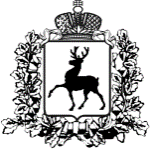      АДМИНИСТРАЦИЯ ГОРОДА АРЗАМАСА        ДЕПАРТАМЕНТ ОБРАЗОВАНИЯ607224, г. Арзамас Нижегородской областиул. Советская, д. 10тел./факс (83-147) 7-05-72E-mail: official@goradm.arz.nnov.ru;        doin-arzamas@yandex.ru___________ N ___________________На N _______ от _________________Дата составления акта                 Акт обследования условий жизни гражданина___________________________________________________________________________________________________________________________, выразившего желание статьопекуном или попечителем несовершеннолетнего гражданина либо принять детей,     оставшихся без попечения родителей, в семью на воспитание в иных   установленных семейным законодательством Российской Федерации формахДата обследования "  " __________________________________ 20__ г.Фамилия, имя, отчество (при наличии), должность лица, проводившегообследование _________ главный специалист ДО Н.Г. Черненькая _______Проводилось обследование условий жизни ____________________________________                                     (фамилия, имя, отчество (при наличии),__________________________________________________________________________,                              дата рождения)документ, удостоверяющий личность: ______________________________________________________________________________________________________________________________________________________________________________________________                            (когда и кем выдан)Проводилось обследование условий жизни ____________________________________                                     (фамилия, имя, отчество (при наличии),__________________________________________________________________________,                              дата рождения)документ, удостоверяющий личность: ______________________________________________________________________________________________________________________________________________________________________________________________                            (когда и кем выдан)место жительства __________________________________________________________                    (адрес места жительства, подтвержденный регистрацией)___________________________________________________________________________место пребывания __________________________________________________________                     (адрес места фактического проживания и проведения                                       обследования)___________________________________________________________________________Образование _______________________________________________________________Профессиональная деятельность ________________________________________________________________________________________________________________________(место работы с указанием адреса, занимаемой должности, рабочего телефона)Жилая площадь, на которой проживает ______________________________________,                                     фамилия, имя, отчество (при наличии)составляет _________ кв. м, состоит из ___________________ комнат,размер каждой комнаты: ________ кв. м, ________ кв. м, ________ кв. мна ____________ этаже в _____ этажном доме.Качество дома (кирпичный, панельный, деревянный и т.п.; в нормальномсостоянии, ветхий, аварийный; комнаты сухие, светлые, проходные, количествоокон и пр.) __________________________________________________________________________________________________________________________________________Благоустройство дома и жилой площади (водопровод, канализация, какоеотопление, газ, ванна, лифт, телефон и т.д.): _______________________________________________________________________________________________________.Санитарно-гигиеническое состояние жилой площади (хорошее,удовлетворительное, неудовлетворительное) _________________________________Наличие для ребенка отдельной комнаты, уголка, места для сна, игр, занятий_________________________________________________________________________________________________________________________________________________________________________________________________________________________________На жилой площади проживают (зарегистрированы в установленном порядке ипроживают фактически):Отношения, сложившиеся между членами семьи гражданина _____________________                                                           (характер___________________________________________________________________________    взаимоотношений между членами семьи, особенности общения с детьми,                         детей между собой и т.д.)___________________________________________________________________________Личные качества гражданина (особенности характера, общая культура,наличие опыта общения с детьми и т.д.) _______________________________________________________________________________________________________________________________________________________________________________________________________________________________________________________________________________________________________________________________________________.Мотивы гражданина для принятия несовершеннолетнего в семью ________________________________________________________________________________________________________________________________________________________________________________________________________________________________________________.Дополнительные данные обследования _____________________________________________________________________________________________________________________________________________________________________________________________.Условия жизни гражданина, выразившего желание стать опекуном илипопечителем несовершеннолетнего гражданина либо принять детей, оставшихсябез попечения родителей, в семью на воспитание в иных установленныхсемейным законодательством Российской Федерации формах ____________________                                                       (удовлетворительные/___________________________________________________________________________        неудовлетворительные с указанием конкретных обстоятельств)Подпись лица, проводившего обследование _________________________________________________________________ _______________ С.Н. Шевелев    (директор департамента образования администрации       г. Арзамаса)               (подпись)                                                   М.П.Приложение 4к Административному регламентупредоставления администрацией города Арзамаса,наделенной отдельными государственнымиполномочиями, государственной услуги"Прием документов органами опекии попечительства от лиц, желающихустановить опеку (попечительство)над несовершеннолетними гражданами"Журналучета граждан (заявителей), выразивших желание статьопекуном (попечителем) несовершеннолетнегоПриложение 5к Административному регламентупредоставления администрацией города Арзамаса,наделенной отдельными государственнымиполномочиями, государственной услуги"Прием документов органами опекии попечительства от лиц, желающихустановить опеку (попечительство)над несовершеннолетними гражданами"БЛОК-СХЕМАПОСЛЕДОВАТЕЛЬНОСТИ ДЕЙСТВИЙ ПРИ ПРЕДОСТАВЛЕНИИГОСУДАРСТВЕННОЙ УСЛУГИ┌──────────────────────────┐        ┌─────────────────────────────────────┐│   Прием и регистрация    │        │     Отказ в приеме документов в     ││заявления с прилагаемыми к├───────>│  соответствии с п. 2.9 настоящего   ││  нему документами в МФЦ  │        │    административного регламента     │└─────────────┬────────────┘        └─────────────────────────────────────┘             \/┌─────────────────────────────────────────────────────────────────────────┐│  Передача заявления с прилагаемыми к нему документами из МФЦ в сектор   ││                         опеки и попечительства                          │└─────────────┬───────────────────────────────────────────────────────────┘             \/┌─────────────────────────────────────────────────────────────────────────┐│Проверка полноты и достоверности сведений, содержащихся в представленных ││   заявителями документах, формирование и направление межведомственных   ││                                запросов                                 │└─────────────┬───────────────────────────────────────┬───────────────────┘             \/                                      \/┌──────────────────────────┐        ┌─────────────────────────────────────┐│Письменное уведомление об │        │ Подготовка заключения о возможности ││ отказе в предоставлении  │        │  лица, желающего установить опеку   ││  государственной услуги  │        │        (попечительство) над         ││                          │        │   несовершеннолетними гражданами    │└─────────────┬────────────┘        └─────────────────┬───────────────────┘             \/                                      \/┌─────────────────────────────────────────────────────────────────────────┐│       Вручение в МФЦ заявителю результата государственной услуги        │└─────────────────────────────────────────────────────────────────────────┘Список изменяющих документов(в ред. постановлений администрации г. Арзамаса Нижегородской областиот 13.09.2016 N 1097, от 06.06.2019 N 800)Список изменяющих документов(в ред. постановлений администрации г. Арзамаса Нижегородской областиот 13.09.2016 N 1097, от 06.06.2019 N 800)КонсультантПлюс: примечание.Нумерация пунктов дана в соответствии с официальным текстом документа.Фамилия, имя, отчество (при наличии)Год рожденияМесто работы, должность или место учебыРодственное отношениеС какого времени проживает на данной жилой площадиN п/пФИО, дата рождения заявителя, выразившего желание стать опекуном (попечителем)Место жительства (адрес, телефон (раб., дом.)Семейное положениеЗаключение о возможности быть кандидатом заявителя, выразившего желание стать опекуном (попечителем) (кем и когда выдано)Дата постановки на учетПожелания по подбору ребенкаИнформация о предоставлении сведений о детяхСведения о выдаче направления для посещения ребенка Результат посещенийРоспись кандидатов в заявителя, выразившего желание стать опекуном (попечителем), и дата получения направленияДата и причины снятия с учетаДата и номер о выдаче разрешения, отказа